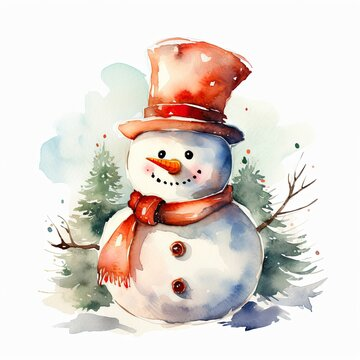 123Lekegrupper45678910Adventssamling Fysisk aktivitet på fellesrommetTurdagFAU nissefest kl 17:00Lekegrupper11121314151617Emilie har bursdag! Hipp Hipp hurra!Fysisk aktivitet på fellesrommetSanta Lucia!Konsert i bydelshuset for de største!Nissefest i barnehagen kl9:00!Lekegrupper18192021222324AdventssamlingBytur med hele avdelingen. Alle må være klar kl:09:00TurdagFormingsaktivitetLekegrupper25262728293031Barnehagen stengt!Barnehagen stengt!Heilo og lomvi sammen Heilo og lomvi sammen Heilo og lomvi sammen 